24 января в актовом зале детской школы искусств № 1 по адресу: ул. Ленина, д. 59 вновь собрались представители органов местного самоуправления, политических партий, общественных движений, бизнеса, проектные организации и горожане, чтобы обсудить важные вопросы по улучшению привлекательности города Рузаевка. Сделать город более комфортным и уютным гораздо проще совместными усилиями. Ведь когда гражданин принимает участие в создании чего-либо, в дальнейшем это формирует у него чувство заботы и осознание необходимости бережного отношения к созданному. На заседании общественной комиссии по вопросам подготовки и реализации муниципальной программы «Формирование современной городской среды на территории городского поселения Рузаевка на 2018-2022 годы», для участия во Всероссийском конкурсе создания лучших проектов комфортной городской среды, была определена площадь Тысячелетия. Обсуждая мероприятия, которые необходимо реализовать на выбранной территории, присутствующие выступали за целесообразность создания на площади Тысячелетия аллеи молодоженов, в связи со строительством вновь проектируемого здания ЗАГСа, зоны для проведения общегородских массовых мероприятий и детской игровой зоны. Также участникам был предложен возможный перечень мероприятий для реализации на проектируемой территории.     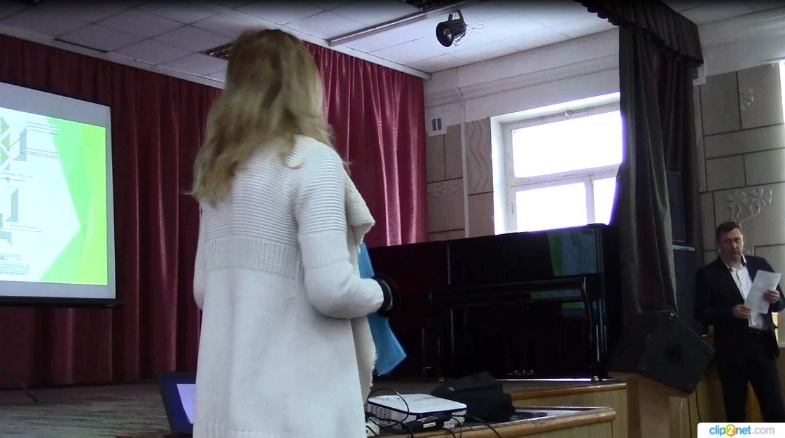 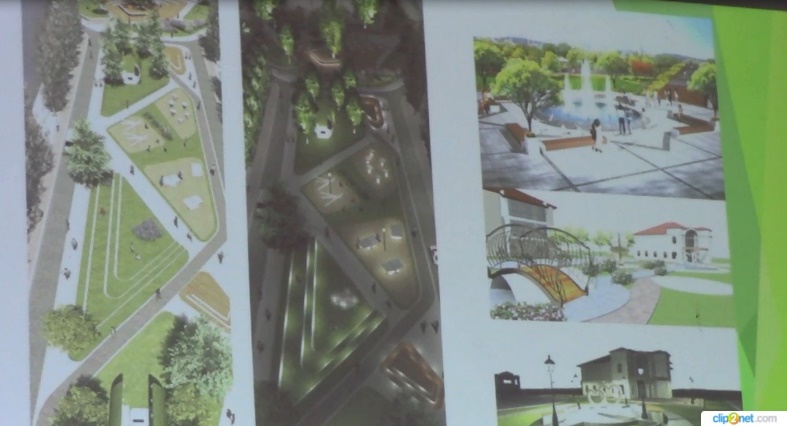 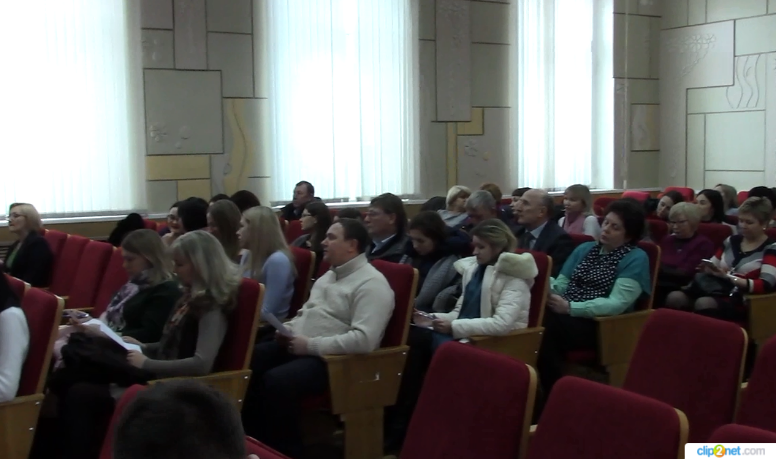 